Tarih: 12-05-2017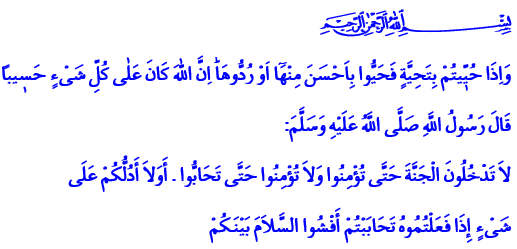 SELAMLAŞMAKOkuduğum ayet-i kerimede Yüce Allah şöyle buyurmaktadır: “Size selam verildiği zaman ondan daha güzeliyle veya misliyle karşılık verin. Şüphesiz Allah, her şeyin hesabını gereği gibi yapandır.” Okuduğum hadis-i şerifte ise Peygamberimiz şöyle buyurmaktadır: “İman etmedikçe cennete giremezsiniz! Birbirinizi sevmedikçe de kâmil anlamda iman etmiş olamazsınız! Size birbirinizi sevmenize vesile olacak bir davranış öğreteyim mi? Aranızda selâmı yayın!”Yüce Rabbimizin isimlerinden biri de “es-Selam”’dır. Rabbimiz, barış ve esenliğin kaynağıdır. Bu yüzden bizler, her namazımızın ardından O’nun “Selam” adını anarız: “Allahümme ente’s selâm ve minke’s selâm. Tebârekte ya ze’l-celâli ve’l-ikram!” deriz. Yani “Alah’ım sen Selâm’sın. Barış, eman ve güven Senden gelir. İzzet ve İkram Sahibi Rabbim, Sen ne kadar yücesin!” diye sesleniriz. Aziz Kardeşlerim!Selam, müminin şiarıdır. Korku, endişe, keder ve tehlikeden uzak olmanın, sükûn ve güvenin adıdır. Onun için bizler, tanıdığımız tanımadığımız bütün müminlere selam verir, güven ve muhabbet bağları kurarız. Söze başlarken “selâmun aleyküm”, “Allah’ın selamı üzerinize olsun” der, iyi niyetlerimizi duaya dökeriz.  Selam, dost olduğumuza ve bizden zarar gelmeyeceğine dair karşımızdakine verdiğimiz teminattır. Selam, küslüğü ve kini unutup kardeş kalma ahdidir. Zira tebessümle verilen bir selam, kırgınlıkları ve endişeleri yok eder. Yürekleri birleştirir, şefkat ve nezakete vesile olur. Peygamberimiz hicret yolculuğu sonunda Medine’ye ulaştığında, kendisini büyük bir heyecanla karşılayan kalabalığa şöyle seslenmiştir: “Ey insanlar! Selâmı yayın! Muhtaçlara ikramda bulunun! Akrabayı gözetin! İnsanlar uykudayken namaz kılın!  Ve selâmetle cennete girin!” Kardeşlerim!Rahmet Peygamberi Efendimiz, hayatı boyunca selamı dilinden eksik etmemiştir. Kadınıyla erkeğiyle, yaşlısıyla çocuğuyla kimseyi selamsız bırakmamıştır. O, “İnsanların Allah katında en makbul olanı, selama önce başlayandır” buyurmuştur. Unutulmamalıdır ki, selam vermek Hz. Peygamber’in önemli sünnetlerindendir.Selâmın dili evrenseldir. Çünkü Rabbimizin Selâm adı, bütün âlemi kuşatmıştır. Rengi, ırkı, mezhebi, meşrebi ne olursa olsun insan, selama muhtaçtır. Zaman ve mesafe, esenlik rüzgârının önünü kesemez. Uzak coğrafyalardan Medine’ye, Peygamberimize gönderdiğimiz her selam nasıl ona ulaşıyorsa, din kardeşlerimize, mazlumlara, mağdurlara yolladığımız selam ve dualar da öylece yerini bulur.Aziz Kardeşlerim!Cenab-ı Hak, yurdumuzda, İslam beldelerinde ve bütün dünyada selamı, huzuru ve güveni hâkim kılsın. İmanımızı selama, selamımızı emana dönüştürmeyi bizlere müyesser kılsın. Allah’ın selamı, rahmeti, bereketi ve esenliği hepimizin üzerine olsun.Hollanda Diyanet Vakfı